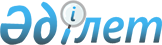 О реструктуризации бюджетных кредитов, выделенных в 2007 году бюджетам городов Астаны и Алматы на строительство жильяПостановление Правительства Республики Казахстан от 19 мая 2010 года № 449

      В соответствии со статьей 193 Бюджетного кодекса Республики Казахстан от 4 декабря 2008 года и постановлением Правительства Республики Казахстан от 26 февраля 2009 года № 220 "Об утверждении Правил исполнения бюджета и его кассового обслуживания" Правительство Республики Казахстан ПОСТАНОВЛЯЕТ:



      1. Реструктуризировать бюджетные кредиты, предоставленные в соответствии с Законом Республики Казахстан от 8 декабря 2006 года "О республиканском бюджете на 2007 год" по бюджетной программе 002 "Кредитование областных бюджетов, бюджетов городов Астаны и Алматы на строительство жилья":



      1) местному исполнительному органу города Астаны посредством продления срока погашения основного долга ежемесячно до 25 декабря 2013 года с капитализацией начисленного штрафа за просрочку;



      2) местному исполнительному органу города Алматы посредством продления срока погашения основного долга единовременно до 25 декабря 2012 года с капитализацией начисленного штрафа за просрочку.

      2. Министерству финансов Республики Казахстан, Агентству Республики Казахстан по делам строительства и жилищно-коммунального хозяйства, акимам городов Астаны и Алматы обеспечить заключение соответствующих дополнительных соглашений.



      3. Контроль за исполнением настоящего постановления возложить на Министерство финансов Республики Казахстан.



      4. Настоящее постановление вводится в действие со дня подписания.      Премьер-Министр

      Республики Казахстан                       К. Масимов
					© 2012. РГП на ПХВ «Институт законодательства и правовой информации Республики Казахстан» Министерства юстиции Республики Казахстан
				